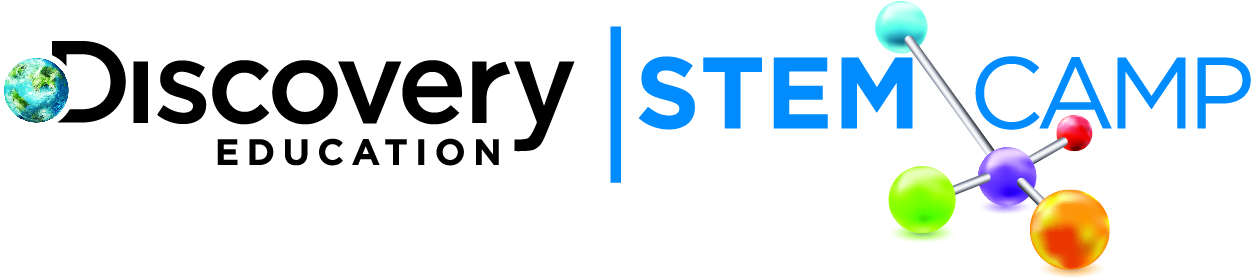 Dear Parents/Guardians,At Discovery STEM Camp we concluded our STEM-tastic week of exploring urban infrastructure by looking at Your Effect on Infrastructure.  Here are some highlights from today:Examined beach erosionStudied the effects of climate change on coastal areasCompleted the Engineering ProjectThe day began with an experiment on coastal erosion.  Ask your child what he/she learned about coastal erosion from this activity and how his/her thoughts might have changed about coastal urban infrastructure.  We then expanded on this concept by having students complete an interactive science simulation on beach erosion.  Ask your child what was learned about short- and long-term beach erosion and how it can be minimized. We then returned to our Engineering Project to complete our Dream School.  Ask your child what he/she learned from the other teams’ presentations, how he/she voted and why.To help you continue the discussion at home we have included some links to additional resources from today below:City construction simulator with a conservancy twist: http://www.electrocity.co.nz/ Coastal Erosion at-home experiment: http://preschooler.thebump.com/coastal-erosion-activities-kids-using-cookies-milk-7600.html 
We enjoyed having your child with us each day this week and hope that he/she continues to explore the amazing science, technology, engineering and math behind urban infrastructure!Thank you,Discovery Education STEM Camp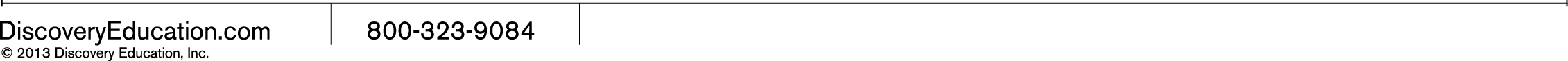 